Мастер – класс  с родителями и детьми «Открытка для папы на 23 февраля»Подготовила: Травникова Н.А.                                          13.02.2020 г.Цель мероприятия:Укрепление партнерских взаимоотношений детей и родителей в процессе творческой деятельности.Задачи:Формировать у родителей умение организовывать совместную творческую деятельность с детьми.Способствовать созданию эмоционального контакта между родителями и детьми, развивать внутрисемейные связи.Воспитывать у детей добрые, нежные чувства к папе, желание сделать для него приятный сюрприз.Материалы и инструменты: Картон, клей, кисти, шаблоны, лента, салфетки, фоамиран, ножницы, письмо.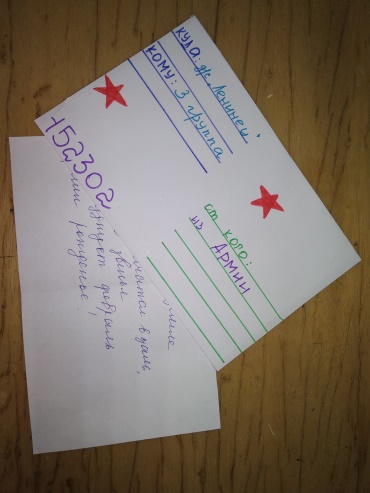 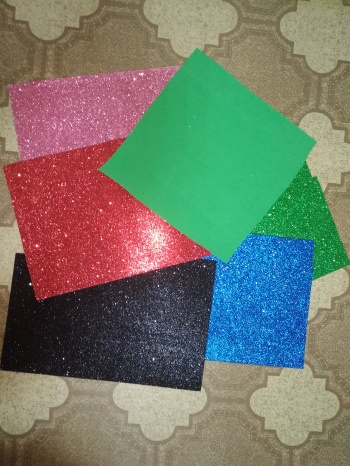 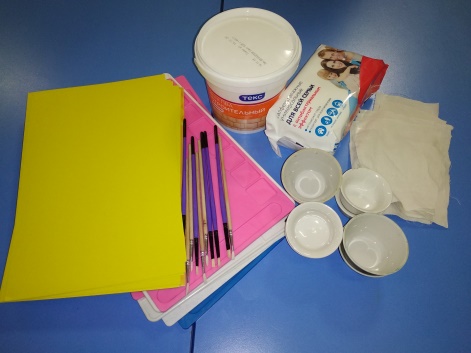 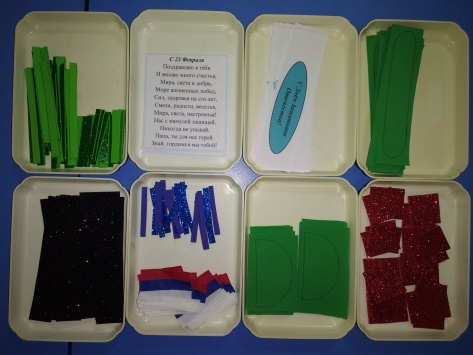 Ход мероприятия:В: Здравствуйте, уважаемые родители! Мы рады приветствовать Вас на нашем мастер – классе!В: Сегодня утром к нам в детский сад пришло письмо, давайте прочитаем его? На конверте обратный адрес – Армия.(в письме стих про «День Защитника Отечества»)В: О каком празднике говорится в стихотворении?Дети и родители: День Защитника Отечества, 23 февраля, День Армии.В: А кто такие Защитники Отечества?Дети и родители: Это воины, которые защищают свой народ, свою Родину. Те, кто служил в Армии.В: Кто служит в Армии?Дети и родители: танкисты, летчики, пограничники, солдаты, матросы)В: Правильно. И папы и дедушки тоже Защитники Отечества, потому что они служили  в Армии. У них тоже праздник! И сегодня мы с Вами будем делать для них праздничные открытки.(показ  примерного образца)Но для начала давайте разомнём наши пальчики:Сегодня праздник всех отцов,(сжимать и разжимать пальцы)Всех сыновей, всех кто готов,(хлопать в ладоши)Свой дом и маму защитить,(из ладошек сделать «домик», руки приложить к сердцу)Всех нас от бед отгородить!(сжимать и разжимать пальцы)А теперь приступим к работе:Сначала вырезаем все детали по шаблонам( части танка, флаг)Затем вырезаем поздравительную надпись на открытку, и пожелание.Теперь сгибаем лист картона пополам, и начинаем приклеивать последовательно: сначала надпись, затем танк ,начиная с гусениц, затем колеса, кабину, дуло, звезду, флаг. Затем раскрываем открытку,  и вовнутрь приклеиваем пожелание для папы, а мамы подпишут, от кого открытки.Выполнение .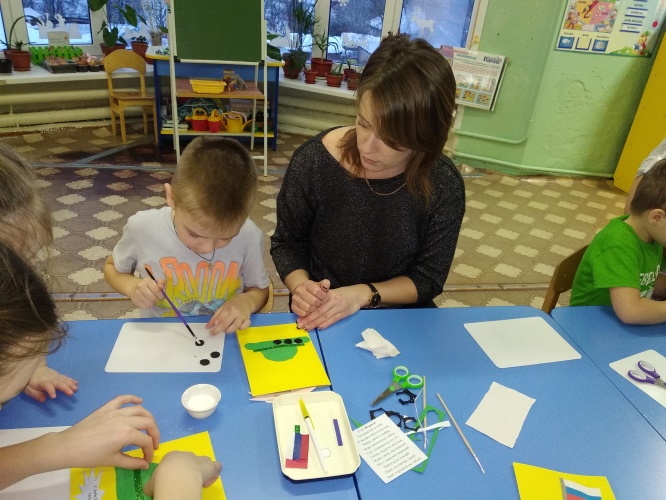 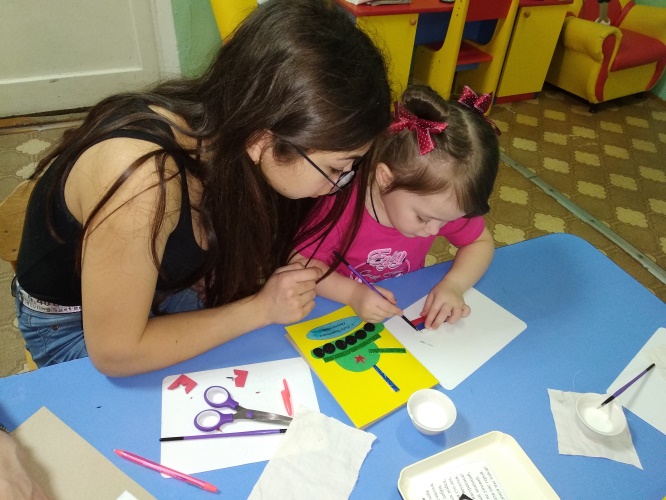 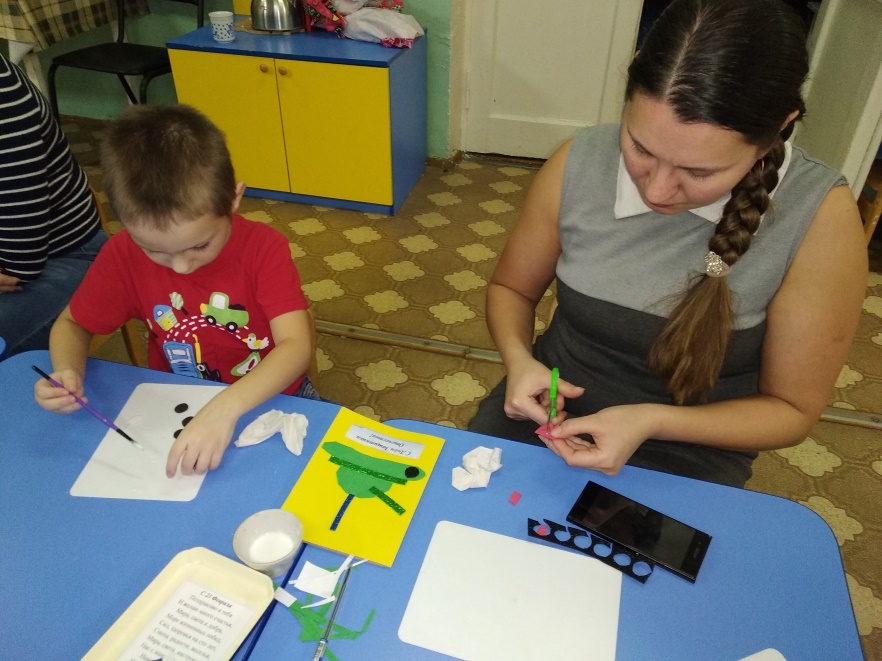 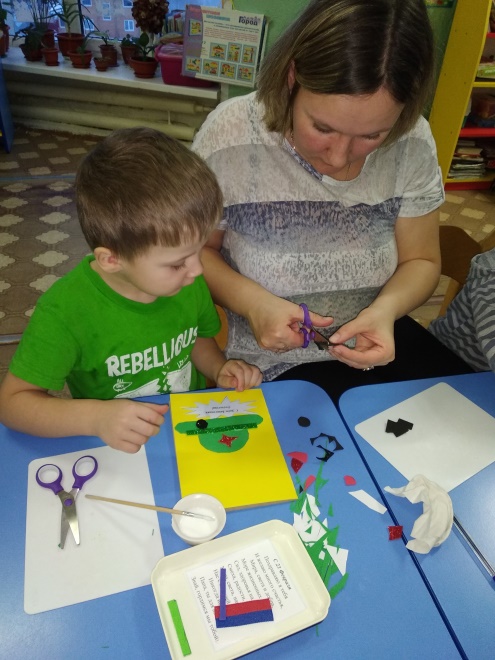 В: А теперь давайте посмотрим какие замечательные открытки у Вас получились. Молодцы!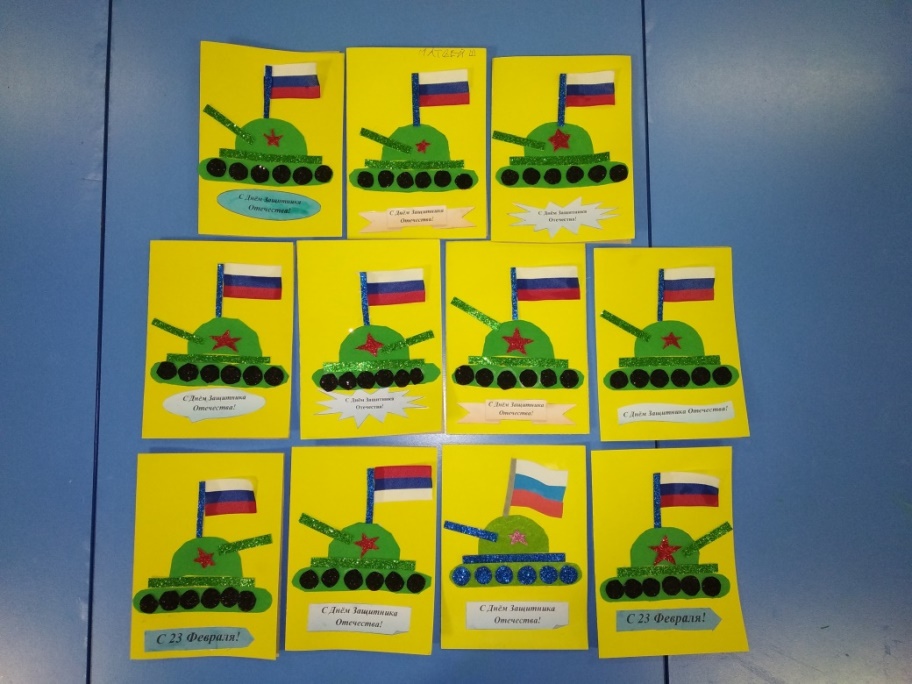 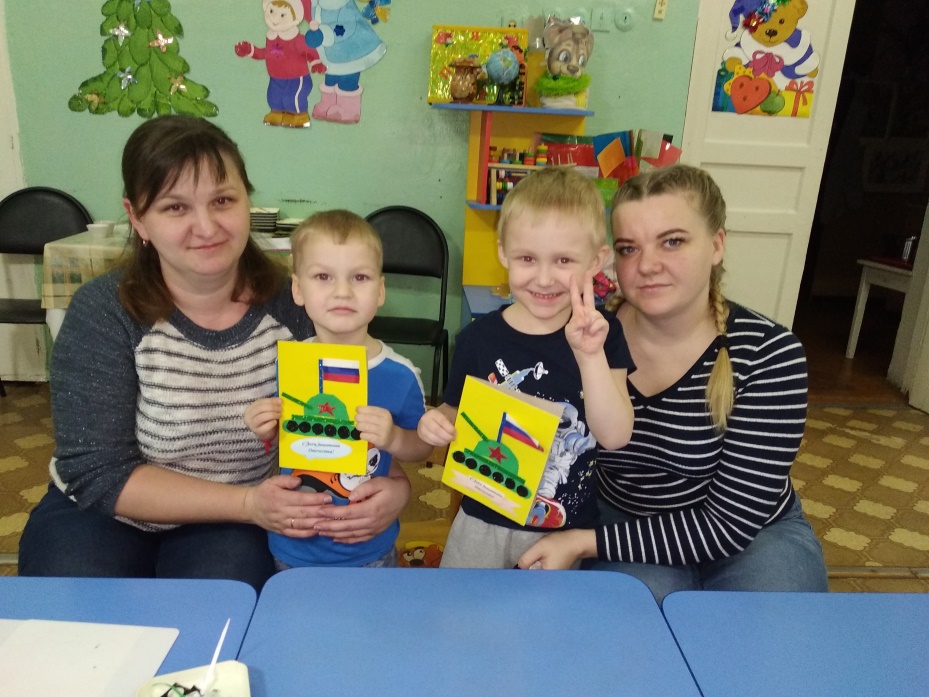 В: Спасибо всем!